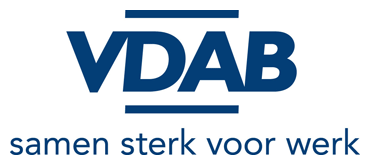 AfspraakBeste,Graag nodig ik je uit voor een gesprek over je zoektocht naar werk en de verdere stappen in je traject bij GTB.We verwachten je:Op (datum)om (uur) in (adres werkwinkel),  bij (naam trajectbegeleider)We voorzien hiervoor 1 uur.In bijlage vind je nog 2 opdrachten. De vragen in deze documenten doen je nadenken over de doelen die je op het vlak van werk wil bereiken en maken duidelijk hoe bereid je bent om werk te zoeken. Ik wil je vragen om de opdrachten die hierin staan voor te bereiden voor onze afspraak.We rekenen op je aanwezigheid.Kun je niet aanwezig zijn? Laat het ons dan meteen weten.Ongeldige afwezigheid kan gevolgen hebben voor jouw recht op uitkeringen of kinderbijslag. Meer informatie over je rechten en plichten op vdab.be/werkinzicht/rechten.shtml of via het gratis nummer 0800 30 700.Contactgegevens:An NevenE-mail: an.neven@gtb-vlaanderen.beTelefoon: 011 30 22 37 